Allegato alla circ. n. 32 del 20.10.2023OGGETTO: candidatura ruolo FUNZIONE STRUMENTALE a.s. 2023/2024Il /la sottoscritto/a_	                              _, nato/a a_		il	                      , in servizio presso Codesto Istituto in qualità di  Docente di____________________  plesso _______________ contratto a Tempo____________________  dichiaradi non avere optato per il part time, per il corrente annoscolastico;di essere disponibile a frequentare eventuali specifiche iniziative di formazione in servizio che saranno programmate per F.S.;di non svolgere alcun secondo lavoro;di non trovarsi in regime di esonero o semiesonero;di non essere stato designato per l’a.s. in corso come collaboratore del D.S.;di essere disponibile a rimanere in servizio presso I.C. " Bernardini” di Siniscola per tutta la durata dell’incarico;dichiara altresì:di essere in possesso dei seguenti titoliculturali:Abilitazioni e inclusioni in graduatoria di meritoMaster/Corsi di specializzazionePubblicazioni Conoscenze e/o competenze specifiche per la F.S. cui chiede l’accesso, anche acquisite in seminari di studio e corsi di aggiornamento e/o formazioneEsperienza maturata per la F.S. cui chiede l’accessoAltro ______________________________________	di aver ricoperto, durante la propria esperienza lavorativa, i seguenti incarichi:Incarichi in Commissioni emanate dal collegio Docenti e/o nominate dal Dirigente ScolasticoPartecipazione a progetti di sperimentazioneComponente staff di presidenzaIncarichi di Funzione StrumentaleComponente Consiglio di Istituto, Comitato di valutazioneRelatore in corsi di aggiornamentoAltro	_	In relazione a quanto premesso, il/la sottoscritto/a chiede di poter accedere alla seguente F.S. (indicarne solo una)Area 1 – Gestione PTOFArea 3 – InclusioneArea 4 – Continuità e OrientamentoSiniscola, 									In fede							                                                                      															__________________________________________FUNZIONI AREEArea 1 - Gestione del Piano Triennale dell’Offerta Formativa Revisione, integrazione e aggiornamento annuale del PTOF, in collaborazione con il D. S. e con il gruppo a supporto e le altre FF.S.S.;Controllo coerenza interna delle linee d'indirizzo per l'elaborazione del PTOF e i progetti proposti;Raccolta dati, analisi, monitoraggio e rendicontazione dei risultati delle attività/progetti previsti dal PTOF;Partecipazione alle riunioni di staff indette dal Dirigente Scolastico;Verifica, correzione e sviluppo delle scelte del PTOF, con particolare riferimento alle priorità, ai punti di forza e di debolezza, emersi nel RAV per pianificare ipotesi di miglioramento in raccordo con il gruppo di Autovalutazione (NIV).Attivazione di percorsi di analisi dei processi e delle azioni attivati nel Piano di Miglioramento, in collaborazione con il gruppo di Autovalutazione (NIV);Collaborazione col D. S. e il D. S. G. A., i docenti collaboratori e i docenti tutti per favorire la realizzazione delle attività previste dal PTOF;Partecipazione alle riunioni periodiche con le altre FF.SS. ai fini di un confronto di esperienze e per accordi in merito alle attività da svolgere secondo le procedure definite nel PDM.
Area 3 Inclusione Organizzazione delle cattedre di sostegno e rispettiva ripartizione delle ore in organico di fatto in collaborazione con il Dirigente Scolastico;Accoglienza degli insegnanti di sostegno - insegnanti curricolari e connessi chiarimenti sull’organizzazione della scuola e delle varie situazioni problematiche presenti nelle singole classi (diversamente abili, D.S.A. e similari);Coordinazione dei rapporti con i centri di neuropsichiatria infantile del territorio, le famiglie, il Comune e la scuola;Richiesta ed organizzazione dei G.L.O. con stesura delle relative circolari da inviare al Servizio di Tutela Salute Mentale e Riabilitazione dell'Età Evolutiva, ai genitori, ai docenti, al Comune e ad eventuali altre figure che contribuiscono alla formazione e strutturazione della personalità dell’alunno;Eventuale partecipazione ai G.L.O come sostituta del Dirigente Scolastico o di quella del rispettivo insegnante di sostegno in caso di assenza dello stesso;Raccordo con la dirigenza ed i docenti;Supporto ai coordinatori di classe nella gestione di situazioni di disagio; raccordo con le altre F.F.S.S;Recepire le esigenze e le proposte degli studenti;Predisporre e/o coordinare attività di orientamento in ingresso;Assicurare i contatti con le famiglie per quanto concerne gli ambiti di competenza;Collaborare con il D.S. nell’organizzazione interna dell’Istituto per quanto riguarda le risorse ed il personale destinati ai progetti di integrazione degli alunni con disabilità;Coordinare l’azione degli insegnanti di sostegno attraverso riunioni di commissione, incontri informali e indicazioni;Coordinare i rapporti con l’ASL e con i Servizi Sociali;Coordinare i progetti di continuità a favore degli alunni disabili nel passaggio ai diversi ordini di scuola; Seguire i consigli di sezione, interclasse e classe laddove vi siano casi di dislessia, disgrafia, discalculia certificati e accertare che vengano seguite tutte le indicazioni metodologiche e messe in atto tutte le strategie indicate dalla diagnosi dello specialista; accoglienza, integrazione e inserimento degli alunni stranieri. Area 4 Continuità e OrientamentoSostenere un legame educativo-didattico e predisporre un clima sereno di reciproca accoglienza per facilitare il passaggio degli alunni tra i vari ordini di scuola attraverso un percorso fluido;Organizzare attività e situazioni facilitanti per permettere a tutti gli alunni di inserirsi produttivamente nella nuova realtà scolastica;Favorire il raccordo metodologico, didattico e organizzativo;Incrementare una continuità curricolare, come estensione e prosecuzione di esperienze formative che hanno caratterizzato il segmento di scuola precedente, sia per quanto riguarda i saperi disciplinari o trasversali oppure gli ambiti disciplinari o i campi di esperienze, nell’ottica dell’unitarietà del sapere;Ricercare percorsi formativi comuni che diano la possibilità agli alunni di poter “imparare ad apprendere” nel rispetto delle potenzialità e dei ritmi di ciascuno;Facilitare una prima conoscenza del futuro ambiente fisico e sociale;Orientare gli alunni dell’ultimo anno della scuola secondaria di I grado nella scelta della scuola secondaria di II grado;Individuare nel singolo alunno capacità, attitudini, aspettative, difficoltà inerenti al suo futuro come persona e come studente in vista di una scelta ragionata;Potenziare un rapporto di continuità metodologico-didattica tra gli ordini scolastici;Favorire la condivisione di esperienze laboratoriali tra insegnanti delle classi finali della scuola dell’infanzia e delle classi prime scuola primaria;Favorire la condivisione di esperienze didattiche tra insegnanti delle classi prime della scuola secondaria di I grado e delle classi quinte scuola primaria;Promuovere uno sviluppo articolato e multidimensionale nel rispetto delle identità di ognuno e delle peculiarità formative di ogni scuola;Facilitare il passaggio da un grado all’altro dell’istruzione promuovendo momenti di incontro e attività in comune tra gli alunni delle classi degli anni "ponte", insieme ai loro insegnanti;Consentire agli alunni delle classi finali della scuola dell’infanzia di conoscere l’ambiente della scuola primaria e vivere momenti esperienziali condivisi con le classi prime al fine di promuovere un clima positivo di accoglienza;Consentire agli alunni delle classi quinte di conoscere le finalità educative e l’organizzazione della Scuola Secondaria di I grado al fine di promuovere un clima positivo di accoglienza.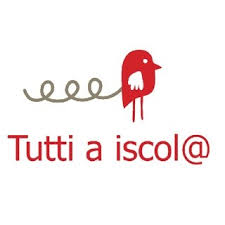 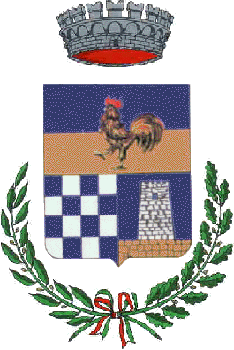 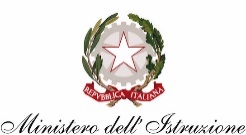 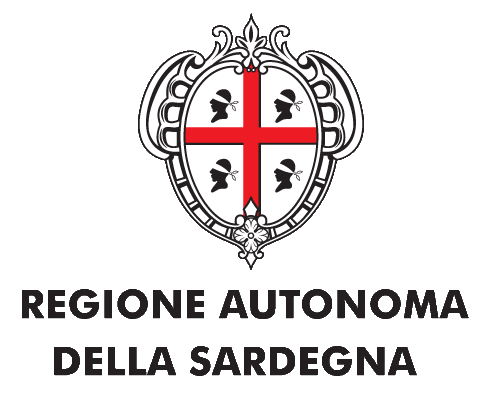 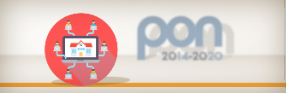 ISTITUTO COMPRENSIVO n. 2 - ALBINO BERNARDINISCUOLA DELL’ INFANZIA – SCUOLA PRIMARIA – SCUOLA SECONDARIA DI I GRADOVia Sarcidano- Loc. Sa Sedda, TEL. 0784-877795PEC: nuic87900t@pec.istruzione.it E-mail: nuic87900t@istruzione.it SITO WEB: https://www.icsiniscola2.edu.itCodice Fiscale: 93043420913 08029 SINISCOLA (NU)ISTITUTO COMPRENSIVO n. 2 - ALBINO BERNARDINISCUOLA DELL’ INFANZIA – SCUOLA PRIMARIA – SCUOLA SECONDARIA DI I GRADOVia Sarcidano- Loc. Sa Sedda, TEL. 0784-877795PEC: nuic87900t@pec.istruzione.it E-mail: nuic87900t@istruzione.it SITO WEB: https://www.icsiniscola2.edu.itCodice Fiscale: 93043420913 08029 SINISCOLA (NU)ISTITUTO COMPRENSIVO n. 2 - ALBINO BERNARDINISCUOLA DELL’ INFANZIA – SCUOLA PRIMARIA – SCUOLA SECONDARIA DI I GRADOVia Sarcidano- Loc. Sa Sedda, TEL. 0784-877795PEC: nuic87900t@pec.istruzione.it E-mail: nuic87900t@istruzione.it SITO WEB: https://www.icsiniscola2.edu.itCodice Fiscale: 93043420913 08029 SINISCOLA (NU)ISTITUTO COMPRENSIVO n. 2 - ALBINO BERNARDINISCUOLA DELL’ INFANZIA – SCUOLA PRIMARIA – SCUOLA SECONDARIA DI I GRADOVia Sarcidano- Loc. Sa Sedda, TEL. 0784-877795PEC: nuic87900t@pec.istruzione.it E-mail: nuic87900t@istruzione.it SITO WEB: https://www.icsiniscola2.edu.itCodice Fiscale: 93043420913 08029 SINISCOLA (NU)ISTITUTO COMPRENSIVO n. 2 - ALBINO BERNARDINISCUOLA DELL’ INFANZIA – SCUOLA PRIMARIA – SCUOLA SECONDARIA DI I GRADOVia Sarcidano- Loc. Sa Sedda, TEL. 0784-877795PEC: nuic87900t@pec.istruzione.it E-mail: nuic87900t@istruzione.it SITO WEB: https://www.icsiniscola2.edu.itCodice Fiscale: 93043420913 08029 SINISCOLA (NU)